OSLAVA 850 LET OSADY PROSETÍNSobota 29.6.2019 od 15:00 hod.U koupaliště v Prosetíně15:00 slavnostní zahájení15:15 divadelní představení pro děti17:00 – 22:00 vystoupení kapel TYATR    NA3SI, KRONWELL a HANYBANDPro dospělé je připraven turnaj v šipkách, pro děti turnaj v šipkách na suchý zip. Za malou úplatu si na amatérské střelnici vystřelíte růži, lízátko, plyšáka nebo jinou pouťovou odměnu.Občerstvení (pivo, limo, klobása na gril, káva, sladký koláč, rum apod.) je zajištěno za ceny lidové. Srdečně zve obec Dobkovice ve spolupráci se SPOZ a JSDH Dobkovice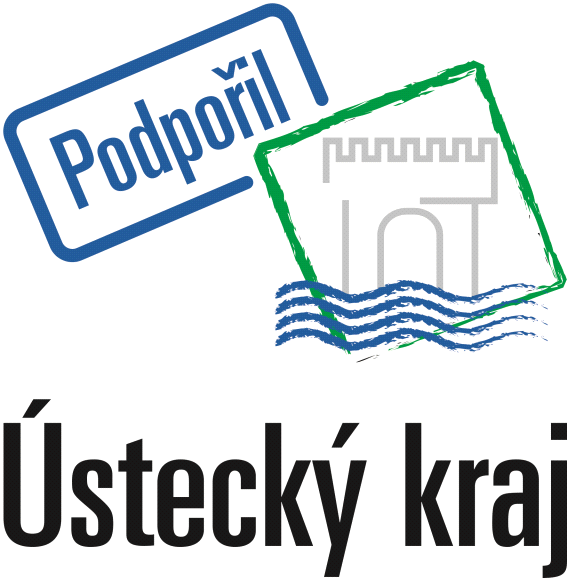 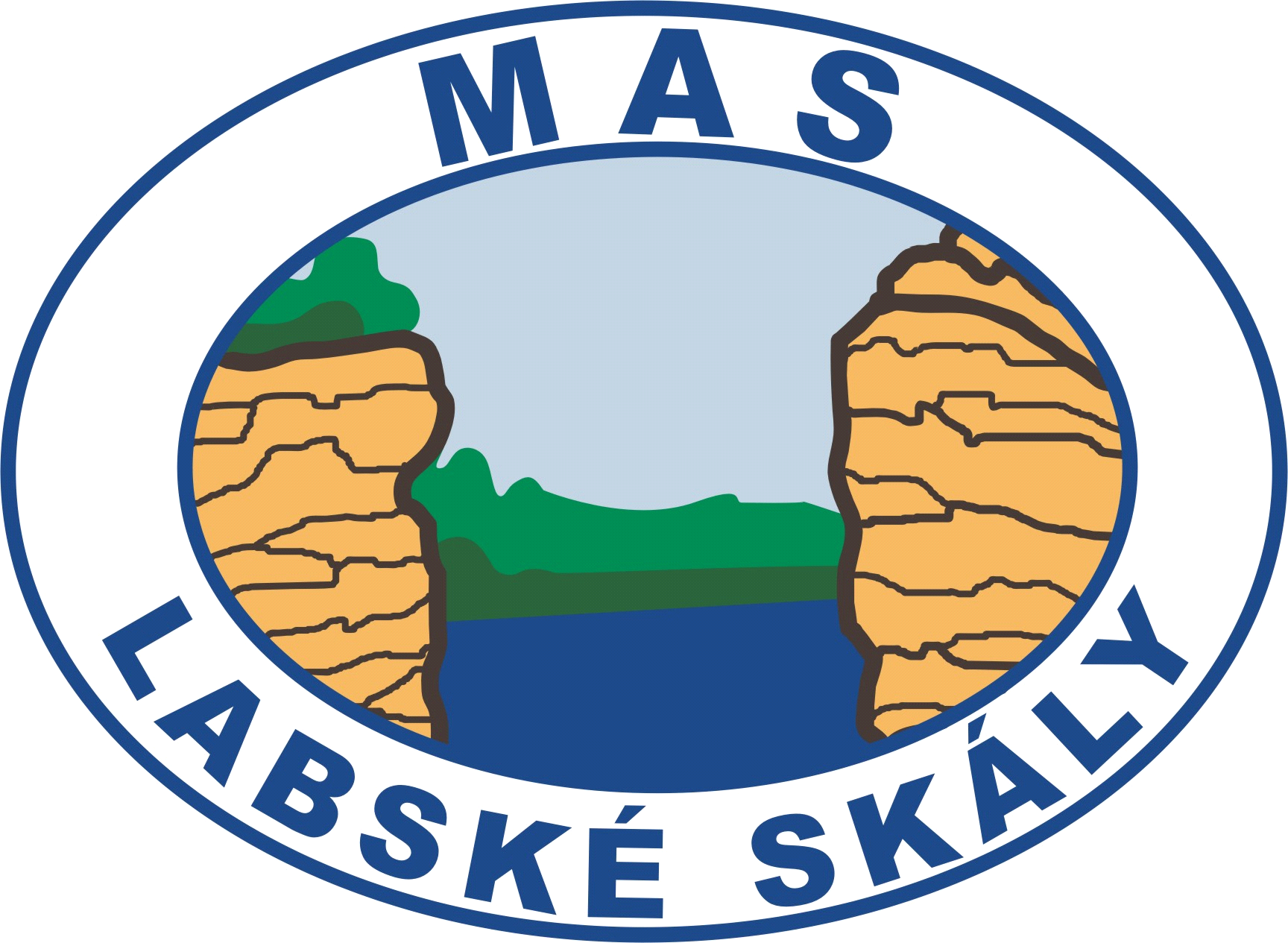 